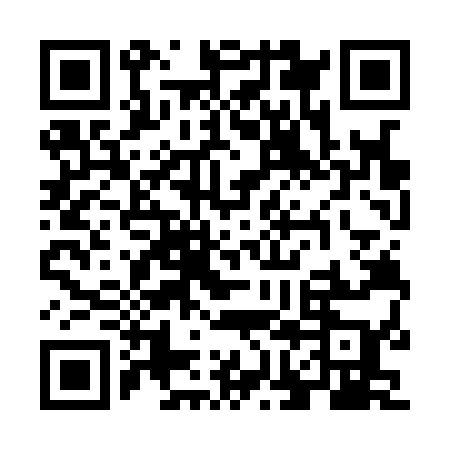 Ramadan times for Sookalduse, EstoniaMon 11 Mar 2024 - Wed 10 Apr 2024High Latitude Method: Angle Based RulePrayer Calculation Method: Muslim World LeagueAsar Calculation Method: HanafiPrayer times provided by https://www.salahtimes.comDateDayFajrSuhurSunriseDhuhrAsrIftarMaghribIsha11Mon4:244:246:3912:224:016:066:068:1312Tue4:214:216:3612:224:036:096:098:1513Wed4:184:186:3312:214:056:116:118:1814Thu4:154:156:3012:214:076:136:138:2115Fri4:114:116:2712:214:096:166:168:2316Sat4:084:086:2412:204:106:186:188:2617Sun4:054:056:2212:204:126:206:208:2918Mon4:014:016:1912:204:146:226:228:3219Tue3:583:586:1612:204:166:256:258:3420Wed3:543:546:1312:194:186:276:278:3721Thu3:513:516:1012:194:206:296:298:4022Fri3:473:476:0712:194:216:326:328:4323Sat3:443:446:0412:184:236:346:348:4624Sun3:403:406:0112:184:256:366:368:4925Mon3:363:365:5812:184:276:386:388:5226Tue3:333:335:5612:184:296:416:418:5527Wed3:293:295:5312:174:306:436:438:5828Thu3:253:255:5012:174:326:456:459:0129Fri3:213:215:4712:174:346:486:489:0430Sat3:173:175:4412:164:356:506:509:0731Sun4:134:136:411:165:377:527:5210:111Mon4:094:096:381:165:397:547:5410:142Tue4:054:056:361:155:417:577:5710:173Wed4:014:016:331:155:427:597:5910:214Thu3:563:566:301:155:448:018:0110:245Fri3:523:526:271:155:468:038:0310:286Sat3:483:486:241:145:478:068:0610:327Sun3:433:436:211:145:498:088:0810:358Mon3:383:386:181:145:508:108:1010:399Tue3:343:346:161:135:528:138:1310:4310Wed3:293:296:131:135:548:158:1510:47